附件：国内部分住宅小区物业服务调查体验名单注：1.“—”表示没有对该小区进行消费者满意度调查；    2.星号标注原则：得分95分及以上标注为5星，85-95分为4星半，75-85分为三星半，60-75分为三星，45-60分为两星半，30-45分为两星，15-30分为一星，15分及以下为半颗星。大区城市标称资质等级（2017）小区名称具体地址实地体验评价满意度调查评价华北大区北京一级育新花园北京市海淀区西三旗东路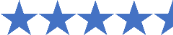 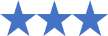 华北大区北京一级国美第一城3号院北京市朝阳区西里3号院—华北大区北京一级观湖国际北京市朝阳区东四环北路88号院—华北大区北京二级建功北里北京市西城区广安门通河巷华北大区北京二级晨光家园B区北京市朝阳区石佛营路华北大区北京三级望京西园三区北京市朝阳区宏昌路与望京街交叉口华北大区天津一级德贤公馆天津市河西区大沽南路与洪泽东路交叉口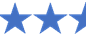 华北大区天津二级沱江里天津市南开区沱江路16号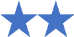 华北大区天津二级仁恒滨河湾天津市津南区海河教育园区雅润路4号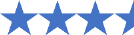 华北大区天津三级艳益家园天津市河北区淮安西道14号 华北大区石家庄一级梦溪园石家庄市桥西区槐安西路262号华北大区石家庄二级长九中心公园9号石家庄市开发区槐安东路与天山大街交汇处东行500米路南华北大区石家庄二级碧水青园石家庄市裕华区青园街337号华北大区石家庄三级筑业花园石家庄市开发区长江大道9号华北大区太原一级御庭华府太原市迎泽文庙五一路86号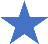 华北大区太原二级中正花园二期太原市迎泽区建南汽车站商圈建设南路206号华北大区太原二级迎泽苑住宅小区太原市迎泽区牛站西巷2号/3号迎泽苑华北大区太原三级公园美地太原市万柏林区大井峪商圈大井峪街公园美地华北大区呼和浩特一级巨华巨海城五区呼和浩特市赛罕区丰州路56号华北大区呼和浩特二级香格里呼和浩特市赛罕区鄂尔多斯东街18号华北大区呼和浩特二级新希望家园西区呼和浩特市赛罕区新希望街1号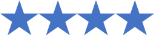 华北大区呼和浩特三级金色华府·橄榄城呼和浩特市新城区成吉思汗大街东北大区哈尔滨一级恒盛豪庭哈尔滨市道里群力新区群力第五大道1599号东北大区哈尔滨二级黎华小区哈尔滨市道外区东直路与安华街之间东北大区哈尔滨二级桦树小区C区哈尔滨市道外哈东站商圈桦树街41号东北大区哈尔滨三级天鹅湾·赫郡哈尔滨市道里群力新区群力第五大道188号东北大区长春一级保利.香槟长春市南关区净月区临河街与南四环路交汇处东北大区长春二级万龙城长春市南关区金宇大路东北大区长春二级月伴林湾 长春市新城大街315号 东北大区长春三级御景名家A区长春市绿园区景阳大路36号东北大区沈阳一级凯旋门沈阳市铁西区建设东路58号东北大区沈阳二级宏发长岛沈阳市铁西区沈辽西路27号东北大区沈阳二级万丰花苑沈阳市铁西区北三东路东北大区沈阳三级伊湾尊府沈阳市浑南新区朗日街19-10东北大区大连一级星海阳光大连市星海广场C1区17号东北大区大连二级天河新苑大连市沙河口区恒祥园1-25号东北大区大连二级泉水N3区大连市甘井子区振兴路28号东北大区大连三级岭秀滨城悦和东园大连市甘井子区生态新城华东大区济南一级银丰花园济南市二环南路1299号(阳光舜城南区,龟山东麓)华东大区济南二级阳光100国际新城H区济南市槐荫区阳光新路19号华东大区济南二级泉城花园济南市槐荫区幸福街25号华东大区济南三级百花小区济南市历城区七里河华龙路2150号华东大区青岛一级青岛金茂湾青岛市市南区四川路25号华东大区青岛二级海尔东城国际北区青岛市崂山区辽阳东路16号华东大区青岛二级新亚花园青岛市市北区延吉路66号华东大区青岛三级湖光山色青岛市市北区同乐三路3号华东大区合肥一级西城山水居合肥市高新区大蜀山地铁站1125米华东大区合肥二级安居苑西村合肥市蜀山区青阳南路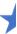 华东大区合肥二级陶然居合肥市蜀山区天鹅湖路99号华东大区合肥三级华地学府名都合肥市蜀山区望江西路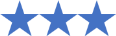 华东大区南京一级花港幸福城南京市栖霞区马群街道-花港路23号华东大区南京二级明月港湾翠堤湾南京市江宁区东山街道金盛路明月港湾华东大区南京二级金辉金陵铭著南京市江宁开发区胜太路以北、严柳街以东200米华东大区南京三级亲水湾花园南京市江宁上元大街29号华东大区杭州一级阳光国际花园杭州市江干区通盛路华东大区杭州二级静怡花苑杭州市江干区秋涛路550号华东大区杭州二级柳浪新苑杭州市上城区河坊街463号华东大区杭州三级北城枫景园杭州市江干区长睦路华东大区宁波一级时代新居宁波市海曙区环城西路南段681号华东大区宁波二级孔雀小区宁波市鄞州区王隘路47弄98号华东大区宁波二级隆兴峰景苑宁波市鄞州区中河嵩江中路518弄50号华东大区宁波三级沁园坊北仑区高车头路329号华东大区上海一级梧桐公寓上海市徐汇区龙吴路2588弄华东大区上海一级上海滩花园上海市黄浦区紫霞路199弄—华东大区上海一级中福花苑1期上海市黄浦区海潮路23号—华东大区上海二级三泉家园上海市静安彭浦三泉路999弄华东大区上海二级德福苑上海市黄浦区蒙自路501弄7号602华东大区上海三级西凌新邨上海市黄浦区西凌家宅路134号 华东大区南昌一级世纪中央城南昌市青山湖区怡园路555号华东大区南昌二级力高国际城南昌市南昌县金沙二路3366号华东大区南昌二级梦里水乡南昌市南昌县澄湖北路599号华东大区南昌三级世茂天城南昌市东湖区红谷中大道1996号华东大区福州一级大儒世家藏珑福州市鼓楼区大儒世家梅兰路12号华东大区福州二级依山苑福州市鼓楼区大儒世家梁厝路95号华东大区福州二级泰禾红峪福州市仓山区金山公园浦上大道418号华东大区福州三级梅海园福州市鼓楼区火车站西二环北路68号华东大区厦门一级国贸信隆城厦门市思明区西堤南里1号华东大区厦门二级新景禾祥高峰会厦门市思明区后滨路8号华东大区厦门二级金辉园厦门市思明区湖滨南六里80号华东大区厦门三级繁荣广场（禾祥西路）厦门市思明区禾祥西路华中大区郑州一级朗城1号院郑州市北林路街道花园北路与龙门路向西1000米华中大区郑州二级金林公馆郑州市金水区燕庄一街62号华中大区郑州二级锦艺国际华都欧尚郑州市棉纺西路2号院华中大区郑州三级英地天骄华庭一期郑州市金水区文博东路28号院华中大区长沙一级景秀江山一二期长沙市岳麓区银盆岭景秀路1号（银洲度假村北侧）华中大区长沙二级花样年华长沙市长沙县南塘路6号华中大区长沙二级锦绣家园长沙市岳麓区麓景路华中大区长沙三级钰龙天下长沙市岳麓区金星大道华中大区武汉一级温馨苑CD区武汉市江岸区百步亭——二至三环岔马战路18号华中大区武汉二级金湖公寓武汉市武昌区紫砂路138号华中大区武汉二级新澳蓝草坪武汉市汉阳区龙阳大道66号华中大区武汉三级都市经典武汉市洪山区沙湖路华南大区广州一级美力花园广州市花都旧区梅花路33华南大区广州二级锦绣半岛银湾二期广州市番禺大石镇朝阳东路425号-423号华南大区广州二级龙津世家广州市荔湾区土兴巷13号 华南大区广州三级海盈居广州市海珠区滨江西路200号滨江1933华南大区深圳一级华粤小区深圳市福田区华强南福华路华南大区深圳二级韵动家园深圳市福田区新洲沙嘴路119号华南大区深圳二级绿景花园二期深圳市福田区新洲七街155号华南大区深圳三级蜜园深圳市福田区新洲三街65号华南大区南宁一级汇东星城南宁市江南区经开区那洪大道37号华南大区南宁二级莱茵湖畔南宁市青秀区琅东民族大道170号华南大区南宁二级半岛融园二期南宁市青秀区英华路66号华南大区南宁三级蓝山上城南宁市青秀区凤翔路6号华南大区海口一级海航国兴城海口市美兰区大英山东三路2号华南大区海口二级金碧·大地豪庭海口市龙华区金盘路12-9号华南大区海口二级飞龙公寓海口市美兰区蓝天路29号华南大区海口三级昌茂花园海口市龙华区龙昆南路西北大区西安一级名流水晶宫西安市二环北路东段719号西北大区西安二级东方星苑西安市碑林区东关正街109号西北大区西安二级新兴骏景园西安市新城区金花北路369号西北大区西安三级长丰园西安市雁塔区朱雀大街-近长安路西北大区银川一级恒大名都银川市金凤区卫远路西北大区银川二级中瀛御景银川市兴庆区凤凰北街515号西北大区银川二级塞上骄子银川市兴庆区民族南街54号西北大区银川三级宝湖天下银川市金凤区正源南街西北大区西宁一级深圳印象西宁市城北区经一路12号西北大区西宁二级金座威尼谷西宁市城北区海西路25号 西北大区西宁二级在水一方西宁市城东区八一东路200号西北大区西宁三级昌运世纪村西宁市城东区昆仑东路299号西北大区兰州一级红星紫郡兰州市城关区南河路590号西北大区兰州二级中集幸福里兰州市安宁区银安路360号 西北大区兰州二级亚太嘉园兰州市城关区大砂坪431号西北大区兰州三级欣欣嘉园兰州市城关区雁东路南西北大区乌鲁木齐一级莱茵庄园乌鲁木齐市新市区迎宾路596号西北大区乌鲁木齐二级华源国秀家园乌鲁木齐市新市区河北东路258号西北大区乌鲁木齐二级华美文轩家园乌鲁木齐新市区喀什东路南1巷98号西北大区乌鲁木齐三级奥林小区乌鲁木齐市新市区江苏东路11号附9号西南大区拉萨一级嘎吉康萨拉萨市城关区布达拉宫广场曲米路西南大区拉萨二级哈达滨河小区拉萨市城关区八一路西南大区拉萨二级哈达幸福小区拉萨市城关区扎细街道军民路西南大区拉萨三级海亮三期南岸天都拉萨市堆龙德庆区北京大道（柳梧新区）西南大区昆明一级银海畅园昆明市官渡区广福路5149号西南大区昆明二级云大知城三期昆明市官渡区云大西路西南大区昆明二级山海湾昆明市官渡区环湖东路滇池国际会展中心旁西南大区昆明三级第三城丹槿园昆明市官渡区龙辉路西南大区贵阳一级中天花园茶花园贵阳市云岩区新添大道南段289号西南大区贵阳二级利海·米兰贵阳市白云区中环路189号西南大区贵阳二级依水丽都贵阳市南明区中华南路都司路90号西南大区贵阳三级世纪园贵阳市云岩区春雷路1号西南大区成都一级锦江城市花园二期成都市锦江区喜树街668号西南大区成都二级盘谷花园成都市武侯区人民南路4段21号西南大区成都二级上道西城成都市武侯区武青北路76号西南大区成都三级优博国际成都市武侯区武侯大道铁佛段1号西南大区重庆一级华宇上院重庆市渝北区金山大道18号西南大区重庆二级叠彩城重庆市渝北汽博中心金渝大道88号西南大区重庆二级东原九城时光重庆市九龙坡区杨家坪九滨路2号西南大区重庆三级青河世家重庆市渝北区汽博中心果塘路139号